UNIWERSYTET TECHNOLOGICZNO-PRZYRODNICZY   ..
im. Jana i Jędrzeja Śniadeckich w Bydgoszczy
Al. Prof. S. Kaliskiego 7, 85-796 Bydgoszcz
tel. 52 3749299; fax 52 3749399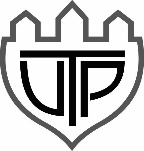 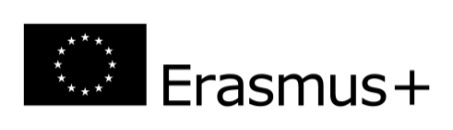 WNIOSEK O WYJAZD w ramach programu ERASMUS + 
w roku akademickim 2019/2020 na STUDIA w uczelni zagranicznej na PRAKTYKĘ zagranicznąDane osoboweStudiaWybór uczelni zagranicznej/ firmy (wpisać nazwę uczelni/firmy, kraj)Planowany termin wyjazdu : semestr zimowy/ letni/ lipiec-wrzesieńProszę uzasadnić dlaczego Pan/Pani chciałaby wyjechać za granicę:
………………………………………………………………… podpis studentaOpinia koordynatora wydziałowego………………………………………			        ………………………….………………………………………………                     Data					          podpis koordynatora wydziałowegoNazwisko: ………………………………………………                    Imię: …………………………………..………………………..Data i miejsce urodzenia: (dd-mm-rrrr)   ……..…………………………………………………………………………………Aktualny adres zamieszkania:Ulica: …………………………………………………………..           Nr domu: …………………………………………………Kod: ……………………………………..…..…………………           Miejscowość: …………………………………………..Kontakt:Telefon: ……………………………………………………………………………………………………………………………………………..e-mail: ………………………………………….…………………………………………………………………………………………………….
Wydział: ……………………………………………………………………  Rok studiów i stopień/absolwent: ………………Kierunek: …………………………………………………………………………Średnia ocen: …………………………………………                                                                                                                  ……………………………………………….                                                                                                                   Podpis pracownika dziekanatuZnajomość języków obcych:Angielski – Tak/Nie                         Niemiecki – Tak/Nie                Inne (jakie) - …………………………………….Certyfikaty językowe (FC, CIA, SJO)Wcześniejszy udział w programie Erasmus (w miesiącach): ………..…………………………………………………....…………………………………………………………………………………………………………………………………………………………….Czy w momencie rekrutacji otrzymujesz stypendium socjalne?   Tak/ Nie…………………………………………………………………………………………………………………………………………………………….…………………………………………………………………………………………………………………………………………………………….…………………………………………………………………………………………………………………………………………………………….…………………………………………………………………………………………………………………………………………………………….…………………………………………………………………………………………………………………………………………………………….…………………………………………………………………………………………………………………………………………………………….…………………………………………………………………………………………………………………………………………………………….…………………………………………………………………………………………………………………………………………………………….…………………………………………………………………………………………………………………………………………………………….…………………………………………………………………………………………………………………………………………………………….…………………………………………………………………………………………………………………………………………………………….…………………………………………………………………………………………………………………………………………………………….Student spełnia kryteria i kwalifikuje się do wyjazdu w ramach programu Erasmus+ w zakresie:- średniej ocen                                        TAK/NIE- motywacji do wyjazdu                        TAK/NIE- znajomości języka obcego                  TAK/NIE- inne (proszę podać jakie)                   TAK/NIEUwagi:…………………………………………………………………………………………………………………………………………………………….…………………………………………………………………………………………………………………………………………………………….